PREGÃO PRESENCIAL Nº 003/2024 - PROCESSO Nº 103/2023ANEXO II – FORMULÁRIO PADRONIZADO DE PROPOSTAOBJETO: REGISTRO DE PREÇOS PARA AQUISIÇÃO FUTURA DE KIT ESCOLAR PERSONALIZADO DESTINADO AOS ALUNOS DA REDE MUNICIPAL DE ENSINO INFANTIL, ENSINO FUNDAMENTAL I E II, CONFORME TERMO DE REFERENCIA – ANEXO IDECLARAÇÃODeclaro que o prazo de eficácia desta proposta é de 60 (sessenta) dias, a contar da data da entrega de seu respectivo envelope (art. 64, § 3º, da Lei Federal nº 8.666/93).Declaro, sob as penas da lei, que os produtos atendem todas as especificações exigidas no edital e as normas técnicas, de acordo com o código nacional de transito.Declaro que os preços acima indicados contemplam todos os custos diretos e indiretos incorridos na data da apresentação desta proposta incluindo, entre outros: tributos, encargos sociais, material, despesas administrativas, seguro, frete e lucro. O produto deverá estar em conformidade com a Lei nº. 8.078, de 11 de setembro de 1990, dispõe sobre o código que estabelece as normas de proteção e defesa do consumidor, de ordem pública e interesse social, nos termos dos arts. 5°, inciso XXXII, 170, inciso V, da Constituição Federal e art. 48 de suas Disposições Transitórias; Declaro que entrega deverá ser feita em até 15 (quinze) dias corridos após o recebimento da Autorização de Fornecimento, diretamente na Escola Maria Isabel, situada a Rua Aurélio Moura, n.º 180, Centro, Angatuba/SP.NÚMERO DE CNPJRazão Social:Razão Social:Razão Social:Endereço:Endereço:Endereço:Cidade:CEP:Fone/Fax:E-mail: E-mail: CNPJ nºLOTE 1 - DESCRIÇÃO KIT ESCOLAR EDUCAÇÃO INFANTIL – 700 KITSLOTE 1 - DESCRIÇÃO KIT ESCOLAR EDUCAÇÃO INFANTIL – 700 KITSLOTE 1 - DESCRIÇÃO KIT ESCOLAR EDUCAÇÃO INFANTIL – 700 KITSLOTE 1 - DESCRIÇÃO KIT ESCOLAR EDUCAÇÃO INFANTIL – 700 KITSLOTE 1 - DESCRIÇÃO KIT ESCOLAR EDUCAÇÃO INFANTIL – 700 KITSLOTE 1 - DESCRIÇÃO KIT ESCOLAR EDUCAÇÃO INFANTIL – 700 KITSLOTE 1 - DESCRIÇÃO KIT ESCOLAR EDUCAÇÃO INFANTIL – 700 KITSITEMDESCRIÇÃOQUANT.UNID.MARCAV. UNITV. TOTAL1Pasta Aba Plástica com Elástico - Dimensões 350x240mm – Material: polipropileno, atóxico e resistente. Preferência de cores por AMARELO, AZUL OU TRANSPARENTE. (APRESENTAR AMOSTRA)1UNID.R$R$2LÁPIS GRAFITE TRIANGULAR N-2 HB (TIPO JUMBO) – Produzido com madeira 100% reflorestada. Ponta max resistente, ideal para mãos pequenas. (APRESENTAR AMOSTRA) DEVERÁ SER COMPROVADA A CERTIFICAÇÃO DE MANEJO FLORESTAL (FSC) DA MADEIRA IMPRESSAS NO CORPO DO PRODUTO.1UNID.R$R$3Borracha branca macia, com capa em formato ergonômico, indicada para apagar escritas a lápis, medindo 60mm x 21mm x 10mm. Produto atóxico. Composição: borracha sintética e capa em poliestireno reciclado. Produto com certificado do INMETRO. (APRESENTAR AMOSTRA)1UNID.R$R$4Lápis de cor JUMBO com 12 cores: formato triangular superfícies com tintas atóxicas indicando as cores das minas. Todos os lápis deverão estar apontados para utilização imediata. Deverá apresentar traço nítido e resistência para suportar a pressão normal de uso. A madeira própria para lápis de fácil aponte, mole, leve e seca, sem nós ou rachaduras. Composição pigmentos, aglutinantes, carga inerte e ceras. Mina colorida de forma cilíndrica que não soltem de dentro do lápis. Corpo em madeira com forma triangular, medindo aproximadamente 9,0 mm. O produto deverá ser acondicionado em embalagem cartonada. Deverá ser produzido de madeira reflorestada de manejo sustentável, constar na embalagem: dados de identificação do fabricante, composição e ter na embalagem selo de certificação pelo Inmetro. Marca e procedência. DEVERÁ SER COMPROVADA A CERTIFICAÇÃO DE MANEJO FLORESTAL (FSC) DA MADEIRA IMPRESSAS NO CORPO DO PRODUTO.(APRESENTAR AMOSTRA)1CXR$R$5Giz de cera grosso TRIANGULARTIPO JUMBO - Com 12 cores variadas, medindo de corpo aproximadamente 110 mm x 14 mm (comprimento x diâmetro), ponta medindo 10 mm de comprimento, acondicionado em caixa de papelão resistente, contendo 12 unidades. O produto deverá ser utilizado em pinturas e desenhos sobre papel, papel cartão e cartolina, não manchar as mãos e ser atóxico. Composição: ceras, cargas minerais inertes e pigmentos orgânicos. Conter na embalagem: produto não indicado para menores de 03 anos marca código de barras, selo do Inmetro.Marca e fabricante.(APRESENTAR AMOSTRA)1CXR$R$6Massa de modelar com 12 cores sortidas 180gr. Acondicionada em embalagem de papelão. Composição: ceras, pigmentos e cargas. Totalmente atóxico que não endurece esfarela e não manche as mãos. Deverá constar na embalagem: composição do produto, dados do fabricante e selo do INMETRO. Marca e procedência.(APRESENTAR AMOSTRA)2CXR$R$7Caneta hidrográfica Jumbo com 12 cores sortidas confeccionada em resinas termoplásticas. Ponta grossa em feltro de aproximadamente 6 mm , que não afunda, suportando a pressão normal de uso. Tampa ante asfixiante. Tinta atóxica lavável à base de água, corante e umectante. Deverá conter a ponta grossa e as dimensões 2 x 2 x 14 cm; 10 g. Embalagem em estojo cartonado contendo dados de identificação do fabricante e composição. Produto deverá ter prazo de validade de 24 meses. Marca e procedência. (APRESENTAR AMOSTRA)1CXR$R$8Cola líquida escolar lavável, com no mínimo 100g, para uso escolar. Composição à base de PVA em dispersão aquosa, produto atóxico, pronta para uso, frasco plástico resistente, com bico dosador econômico. Produto certificado pelo INMETRO, não recomendado para crianças menores de três anos. Com validade superior a 36 meses à partir da data da entrega.  (APRESENTAR AMOSTRA)1UNID.R$R$9Crachá horizontal transparente presilha fixa 70x100mm1UNID.R$R$10Pincel escolar, CHATO N° 10, confeccionado em cerdas naturais, cabo longo, em madeira reflorestada de alta qualidade, sem nos ou emendas, na cor amarela. Virola de alumínio, formato chato. A MADEIRA DEVE TER CERTIFICADO FSC IMPRESSA NO CABO. (APRESENTAR AMOSTRA).1UNID.R$R$11Caderno brochura costurado 1/4 com 48 folhas - formato: 140x200mm capa e contra capa com aplicação BOPP brilho, capa e contra capa em papelão 1.3mm (780gm2), revestido em papel couchê 115g/m² NA COR AZUL – impresso em off set espelho em papel AP 120g/m³, miolo costurado com costura central, folhas internas em papel de 56 g/m² com pautas e margens, contra capa com dados do fabricante, formato, número de folhas e gramaturas, material de acordo com normas da ABNT. Marca e procedência. DEVERÁ SER APRESENTADO CERTIFICADO DE MANEJO FLORESTAL (FSC OU CERFLOR) DO PAPEL, OU CERTIFICAÇÕES SIMILARES. (APRESENTAR AMOSTRA)1UNID.R$R$12Tesoura escolar ponta arredondada: cabo de 100% polipropileno colorido e anatômico e ergonômico, lâmina de corte produzido em aço inoxidável com régua, espessura mínima de chapa 1,0mm, com área de corte mínima de 63mm e base medindo 1,2 mm, cabo plástico anatômico para três dedos. Produto embalado individualmente. A tesoura deverá possuir corte limpo e eficiente, devendo ser afiada de fábrica. As lâminas devem ser fixadas por meio de parafuso metálico ou outro sistema de fixação que assegure o perfeito ajuste entre as lâminas, sem folgas e prejuízo de sua função.(APRESENTAR AMOSTRA)1UNID.R$R$13Pintura a dedo atóxica - caixa com 6 cores - atóxica, solúvel em água e miscíveis entre si. Tintas acondicionadas em frascos transparentes, produzidos com material de alta qualidade, contendo 30mL e tampa rosqueável. Pintura também aplicável ao pincel ou esponja sobre papel. Produto não indicado para pintura facial. Solúvel em água e pronta para uso. Composição: resina de PVA, água, cargas, pigmentos e conservantes. Estojo cartonado, contendo informações sobre o produto, do fabricante e validade. Certificado pelo INMETRO.(APRESENTAR AMOSTRA)1CXR$R$14Caderno brochurão costurado capa dura, com 48 folhas - formato: 200x275mm capa e contracapa com aplicação BOPP brilho, capa e contra capa com papelão 1.3mm (780gm2 ), revestido em papel couchê 115gm2 NA COR AZUL impresso em off set espelho em papel AP 120gm3, miolo costurado com costura central, folhas internas em papel de 56 gm2 com pautas e margens, capa interna com dados pessoais e semestrais contra capa com dados do fabricante, formato, número de folhas e gramaturas, material de acordo com normas da ABNT. Marca e procedência. DEVERÁ SER APRESENTADO CERTIFICADO DE MANEJO FLORESTAL (FSC OU CERFLOR) DO PAPEL, OU CERTIFICAÇÕES SIMILARES (APRESETAR AMOSTRA)1UNID.R$R$15MOCHILA PARA ESTUDANTE - Mochila com corpo principal confeccionada em tecido rip stop losango 8 x 5 mm (com película de pvc), resistente e impermeável, na cor (a definir), com abertura principal através de zíper nº 8, em nylon, com dois cursores metálicos na cor do tecido. A abertura deve ser centralizada no fole do corpo e se estende em todo o espaço entre os bolsos laterais. O costado da mochila é totalmente estruturado em espuma de Polietileno Expandido com 6mm de espessura, sendo ainda afixado através de dois pespontos em forma- de “V”, sobre o costado. O interior deste compartimento é totalmente forrado em tecido resinado impermeável. Bolso frontal confeccionado em tecido rip stop losango 8 x 5 mm, com fole de 5 cm de profundidade, e com abertura através de zíper nº6, em nylon, com um cursor na cor (a definir), essa abertura se estende por aproximadamente metade da extensão do fole. A parte frontal será estampada arte a ser fornecida pelo solicitante, na técnica de silk screem o nome do município e brasão, fornecidos pela secretaria de educação. Recorte inferior confeccionado em tecido rip stop losango 8 x 5 cm, na cor (a definir), com aproximadamente 5cm altura na parte mais estreita, onde será estampado o escrito (a definir), na cor (a definir), conforme layout. Bolsos laterais (um de cada lado) estruturados em tecido elástico, com trama vazada, com 12 cm de altura. Alça de ombro confeccionada em tecido rip stop losango 8 x 5 cm, na cor (a definir), estruturado em espuma de Polietileno Expandido com 6mm de espessura. Extensão da alça de ombro em fita rígida 100% poliéster de 30 mm de largura, tecida na cor (a definir), e possuindo duas faixas de 5mm com espaçamento de 5mm. O passante / regulador da alça é com bitola de 30mm e injetado em nylon de alta resistência 6.6, na cor escolhida. Esse conjunto deve ser fortemente afixado no corpo da mochila, na parte inferior deve ser fixado através de estrutura triangular no mesmo tecido do corpo.
Alça de mão em fita rígida 100% poliéster de 30mm de largura, tecida na cor (a definir), e possuindo duas faixas de 5mm com espaçamento de 5mm, na cor pantone (a definir). Toda a parte frontal da mochila é contornada através de friso coextrusado em policloreto de vinila 4/11 na cor pantone (a definir). Galão: Na parte frontal conforme layout aplicado dois galões 100% poliéster de 10mm de largura de cada lado na cor (a definir) de cada lado sobreposto em construção tubular em fio tinto, faixa contínua sem corte em suas bordas, de modo sua costura não permita o desfiamento da faixa e suas bordas com gramatura de 270 g/m². Todas as costuras devem ser em fio nº60, 100% poliamida. Identificação do fabricante e produto deverá conter na parte interna do compartimento principal lado esquerdo, etiqueta interna em tecido resistente com a logomarca do fabricante, cnpj, composição dos tecidos e demais informações, em conformidade com a legislação instituída pelo conselho nacional de metrologia, normalização e qualidade industrial.(APRESENTAR AMOSTRA).MEDIDAS CORPO PRINCIPAL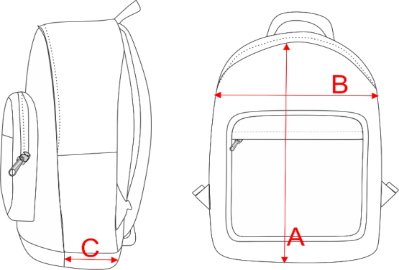 700UNID.R$R$VALOR TOTAL DO LOTE 01 (700 KITS X (R$ XXXXXX) POR KIT) VALOR TOTAL DO LOTE 01 (700 KITS X (R$ XXXXXX) POR KIT) VALOR TOTAL DO LOTE 01 (700 KITS X (R$ XXXXXX) POR KIT) VALOR TOTAL DO LOTE 01 (700 KITS X (R$ XXXXXX) POR KIT)  R$  R$ LOTE 2 - KIT MATERIAL ESCOLAR ENSINO FUNDAMENTAL I (1º AO 5º ANOS) – 1700 KITSLOTE 2 - KIT MATERIAL ESCOLAR ENSINO FUNDAMENTAL I (1º AO 5º ANOS) – 1700 KITSLOTE 2 - KIT MATERIAL ESCOLAR ENSINO FUNDAMENTAL I (1º AO 5º ANOS) – 1700 KITSLOTE 2 - KIT MATERIAL ESCOLAR ENSINO FUNDAMENTAL I (1º AO 5º ANOS) – 1700 KITSLOTE 2 - KIT MATERIAL ESCOLAR ENSINO FUNDAMENTAL I (1º AO 5º ANOS) – 1700 KITSLOTE 2 - KIT MATERIAL ESCOLAR ENSINO FUNDAMENTAL I (1º AO 5º ANOS) – 1700 KITSLOTE 2 - KIT MATERIAL ESCOLAR ENSINO FUNDAMENTAL I (1º AO 5º ANOS) – 1700 KITSITEMDESCRIÇÃOQUANT.UNID.MARCAV. UNITV. TOTAL1Pasta catálogo com 50 envelopes plásticos de 10 micras, confeccionado em papelão e revestido em plástico estilo PVC na cor preta de 0.15 mm de espessura, resistente. Medindo 243 x 333 mm (l x C) fixado por 04 prendedores e visor de polipropileno transparente com campo para inclusão de etiquetas, constar no produto identificação do fabricante. Marca e procedência.(APRESENTAR AMOSTRA)2UNID.R$R$2Pasta Aba Plástica com Elástico - Dimensões 350x240mm – Material: polipropileno, atóxico e resistente. Preferência de cores por AMARELO, AZUL OU TRANSPARENTE.(APRESENTAR AMOSTRA)1UNID.R$R$3LÁPIS GRAFITE N-2 HB, SEXTAVADO com dimensões aproximadas de 6,9 a 7,2 mm de diâmetro e comprimento de 175mm. Mina de grafite nº2 centralizada, com no mínimo 2mm de diâmetro, resistente, que desliza facilmente sobre o papel. Escrita macia, escura e fácil de apagar. Fácil de apontar, produzido com materiais atóxicos e madeira 100%reflorestada. Lápis ecologicamente correto. Maior resistência à quebra da mina. Composição: material cerâmico, grafite e madeira reflorestada. Nome do fabricante e certificado FSC ou Cerflor impressos no corpo do lápis. Deverá ser apresentado o certificado de manejo florestal (FSC ou Cerflor) do fabricante, o código deve coincidir com o constado na embalagem. Produto certificado pelo INMETRO.(APRESENTAR AMOSTRA)2UNID.R$R$4Borracha branca macia, com capa em formato ergonômico, indicada para apagar escritas a lápis, medindo 60mm x 21mm x 10mm. Produto atóxico. Composição: borracha sintética e capa em poliestireno reciclado. Produto com certificado do INMETRO. (APRESENTAR AMOSTRA)2UNID.R$R$5Lápis de cor SEXTAVADO, confeccionado em madeira reflorestada certificada, proveniente de manejo sustentável, com superfícies pintadas com cores das minas, com tintas atóxicas, com gravação da marca, mina colorida com traço nítido e uniforme, com resistência para suportar a pressão normal de uso. Produto com colagem perfeita entre as partes de madeira. Comprimento de 175mm, com mina centralizada de 2mm de diâmetro. Embalados em caixa de cartão contendo 12 lápis com cores sortidas, deve conter na embalagem: marca, procedência, composição, diâmetro da mina e, apresentar Selo FSC ou Cerflor e certificação do INMETRO. DEVERÁ SER APRESENTADO CERTIFICADO DE MANEJO FLORESTAL (FSC OU CERFLOR) DO PAPEL, OU CERTIFICAÇÕES SIMILARES (APRESENTAR AMOSTRA)1CXR$R$6Giz de cera grosso TRIANGULAR – TIPO JUMBO - Com 12 cores variadas, medindo de corpo aproximadamente 120 mm x 14 mm (comprimento x diâmetro), ponta medindo 10 mm de comprimento, acondicionado em caixa de papelão resistente, contendo 12 unidades. O produto deverá ser utilizado em pinturas e desenhos sobre papel, papel cartão e cartolina, não manchar as mãos e ser atóxico. Composição: ceras e pigmentos. Conter na embalagem: produto não indicado para menores de 03 anos marca código de barras, selo do Inmetro, não perecível, responsável técnico e dados de identificação do fabricante. Marca e fabricante. (APRESENTAR AMOSTRA)1CXR$R$7Caneta hidrográfica Jumbo com 12 cores sortidas confeccionada em resinas termoplásticas. Ponta grossa em feltro de aproximadamente 6 mm , que não afunda, suportando a pressão normal de uso. Tampa ante asfixiante. Tinta atóxica lavável à base de água, corante e umectante. Deverá conter a ponta grossa e as dimensões 2 x 2 x 14 cm; 10 g. Embalagem em estojo cartonado contendo dados de identificação do fabricante e composição. Produto deverá ter prazo de validade de 24 meses. Marca e procedência. (APRESENTAR AMOSTRA)1CXR$R$8Cola líquida escolar lavável, com no mínimo 100g, para uso escolar. Composição à base de PVA em dispersão aquosa, produto atóxico, pronta para uso, frasco plástico resistente, com bico dosador econômico. Produto certificado pelo INMETRO, não recomendado para crianças menores de três anos. Com validade superior a 36 meses à partir da data da entrega.  (APRESENTAR AMOSTRA)1UNID.R$R$9Caneta hidrográfica com 12 cores sortidas, confeccionada em resina termoplástica, ponta fina em feltro, que não afunda, suportando a pressão normal de uso. Tampa ante asfixiante. Tinta atóxica lavável a base d'água, corante e umectante. Deverá ter aproximadamente 136mm de comprimento. Embalagem em estojo cartonado contendo dados de identificação do fabricante e composição. Produto deverá ter prazo de validade de 24 meses. Marca e procedência. (APRESENTAR AMOSTRA).1UNID.R$R$10Crachá horizontal transparente presilha fixa 70x100mm1UNID.R$R$11Caderno brochura costurado 1/4 com 48 folhas - formato: 140x200mm capa e contra capa com aplicação BOPP brilho, capa e contra capa com papelão 1.3mm (780gm2), revestido em papel couchê 115gm2 NA COR AZUL – impresso em off set espelho em papel AP 120gm3, miolo costurado com costura central, folhas internas em papel de 56 gm2 com pautas e margens, capa interna com dados pessoais e semestrais, contra capa com dados do fabricante, formato, número de folhas e gramaturas, material de acordo com normas da ABNT. Marca e procedência. DEVERÁ SER APRESENTADO CERTIFICADO DE MANEJO FLORESTAL (FSC OU CERFLOR) DO PAPEL, OU CERTIFICAÇÕES SIMILARES (APRESENTAR AMOSTRA)1UNID.R$R$12Tesoura escolar ponta arredondada: cabo de 100% polipropileno colorido e anatômico e ergonômico, lâmina de corte produzido em aço inoxidável com régua, espessura mínima de chapa 1,0mm, com área de corte mínima de 63mm e base medindo 1,2 mm, cabo plástico anatômico para três dedos. Produto embalado individualmente. A tesoura deverá possuir corte limpo e eficiente, devendo ser afiada de fábrica. As lâminas devem ser fixadas por meio de parafuso metálico ou outro sistema de fixação que assegure o perfeito ajuste entre as lâminas, sem folgas e prejuízo de sua função. (APRESENTAR AMOSTRA)1UNID.R$R$13Apontador plástico com depósito, medindo 60mm x 25mm x 15mm. Composto por duas partes, sendo uma parte opaca em formato "L", cores variadas, onde está fixada a lâmina com parafuso, e outra o corpo do depósito transparente, certificação do INMETRO. Peças conectadas entre si com trava sob pressão Composição: poliestireno reciclado e lâmina de aço temperado. Deverá constar na embalagem: marca, código de barras, validade, origem e dados de identificação do fabricante. (APRESENTAR AMOSTRA)1UNID.R$R$14Régua confeccionada em PET (POLITEREFTALATO DE ETILENO RECICLADO), reciclado pós-consumo (TOM FUME COM TRANSMITÂNCIA TRANSPARENTE NATURAL DAS EMBALAGENS DE ORIGEM), sem deformidade ou rebarbas; Escala de graduação em MM e CM, legível e sem falhas, impressa em tampografia; Dimensões mínimas: espessura maior 2,0 mm e 0,7 mm na ponta do chanfro, 310 mm de comprimento total e 32m5 mm de largura. Deverá conter uma “bolha tipo lupa" para ampliação das imagens e auxilio na leitura. deverão ser apresentados laudos laboratoriais para a comprovação que o politereftalato utilizado na fabricação sejam de fontes pós-consumo e também que são biodegradáveis (ensaio biodegradável astm d55110.  (APRESENTAR AMOSTRA)1UNID.R$R$15Caderno brochurão costurado capa dura, com 48 folhas - formato: 200x275mm capa e contracapa com aplicação BOPP brilho, capa e contra capa com papelão 1.3mm (780gm2 ), revestido em papel couchê 115gm2 NA COR VERMELHA – impresso em off set espelho em papel AP 120gm3, miolo costurado com costura central, folhas internas em papel de 56 gm2 com pautas e margens, capa interna com dados pessoais e semestrais contra capa com dados do fabricante, formato, número de folhas e gramaturas, material de acordo com normas da ABNT. Marca e procedência. DEVERÁ SER APRESENTADO CERTIFICADO DE MANEJO FLORESTAL (FSC OU CERFLOR) DO PAPEL, OU CERTIFICAÇÕES SIMILARES. (APRESETAR AMOSTRA)2UNID.R$R$16Caderno brochurão costurado capa dura, com 48 folhas - formato: 200x275mm capa e contracapa com aplicação BOPP brilho, capa e contra capa com papelão 1.3mm (780gm2 ), revestido em papel couchê 115gm2 NA COR AZUL – impresso em off set espelho em papel AP 120gm3, miolo costurado com costura central, folhas internas em papel de 56 gm2 com pautas e margens, capa interna com dados pessoais e semestrais contra capa com dados do fabricante, formato, número de folhas e gramaturas, material de acordo com normas da ABNT. Marca e procedência. DEVERÁ SER APRESENTADO CERTIFICADO DE MANEJO FLORESTAL (FSC OU CERFLOR) DO PAPEL, OU CERTIFICAÇÕES SIMILARES. (APRESETAR AMOSTRA)2UNID.R$R$17Caderno brochurão costurado capa dura, com 48 folhas - formato: 200x275mm capa e contracapa com aplicação BOPP brilho, capa e contra capa com papelão 1.3mm (780gm2 ), revestido em papel couchê 115gm2 NA COR VERDE – impresso em off set espelho em papel AP 120gm3, miolo costurado com costura central, folhas internas em papel de 56 gm2 com pautas e margens, capa interna com dados pessoais e semestrais contra capa com dados do fabricante, formato, número de folhas e gramaturas, material de acordo com normas da ABNT. Marca e procedência. DEVERÁ SER APRESENTADO CERTIFICADO DE MANEJO FLORESTAL (FSC OU CERFLOR) DO PAPEL, OU CERTIFICAÇÕES SIMILARES. (APRESETAR AMOSTRA)1UNID.R$R$18Caderno brochurão costurado capa dura, com 48 folhas - formato: 200x275mm capa e contracapa com aplicação BOPP brilho, capa e contra capa com papelão 1.3mm (780gm2 ), revestido em papel couchê 115gm2 NA COR AMARELA – impresso em off set espelho em papel AP 120gm3, miolo costurado com costura central, folhas internas em papel de 56 gm2 com pautas e margens, capa interna com dados pessoais e semestrais contra capa com dados do fabricante, formato, número de folhas e gramaturas, material de acordo com normas da ABNT. Marca e procedência. DEVERÁ SER APRESENTADO CERTIFICADO DE MANEJO FLORESTAL (FSC OU CERFLOR) DO PAPEL, OU CERTIFICAÇÕES SIMILARES (APRESETAR AMOSTRA)2UNID.R$R$19Caderno brochurão costurado capa dura, com 48 folhas - formato: 200x275mm capa e contracapa com aplicação BOPP brilho, capa e contra capa com papelão 1.3mm (780gm2 ), revestido em papel couchê 115gm2 NA COR LARANJA – impresso em off set espelho em papel AP 120gm3, miolo costurado com costura central, folhas internas em papel de 56 gm2 com pautas e margens, capa interna com dados pessoais e semestrais contra capa com dados do fabricante, formato, número de folhas e gramaturas, material de acordo com normas da ABNT. Marca e procedência. DEVERÁ SER APRESENTADO CERTIFICADO DE MANEJO FLORESTAL (FSC OU CERFLOR) DO PAPEL, OU CERTIFICAÇÕES SIMILARES (APRESETAR AMOSTRA)1UNID.R$R$20Pincel escolar, CHATO N° 10, confeccionado em cerdas naturais, cabo longo, em madeira reflorestada de alta qualidade, sem nos ou emendas, na cor amarela. Virola de alumínio, formato chato. A MADEIRA DEVE TER CERTIFICADO FSC IMPRESSA NO CABO. (APRESENTAR AMOSTRA).1UNID.R$R$21MOCHILA PARA ESTUDANTE - Mochila com corpo principal confeccionada em tecido rip stop losango 8 x 5 mm (com película de pvc), resistente e impermeável, na cor (a definir), com abertura principal através de zíper nº 8, em nylon, com dois cursores metálicos na cor do tecido. A abertura deve ser centralizada no fole do corpo e se estende em todo o espaço entre os bolsos laterais. O costado da mochila é totalmente estruturado em espuma de Polietileno Expandido com 6mm de espessura, sendo ainda afixado através de dois pespontos em forma- de “V”, sobre o costado. O interior deste compartimento é totalmente forrado em tecido resinado impermeável. Bolso frontal confeccionado em tecido rip stop losango 8 x 5 mm, com fole de 5 cm de profundidade, e com abertura através de zíper nº6, em nylon, com um cursor na cor (a definir), essa abertura se estende por aproximadamente metade da extensão do fole. A parte frontal será estampada arte a ser fornecida pelo solicitante, na técnica de silk screem o nome do município e brasão, fornecidos pela secretaria de educação.Recorte inferior confeccionado em tecido rip stop losango 8 x 5 cm, na cor (a definir), com aproximadamente 5cm altura na parte mais estreita, onde será estampado o escrito (a definir), na cor (a definir), conforme layout. Bolsos laterais (um de cada lado) estruturados em tecido elástico, com trama vazada, com 12 cm de altura.
Alça de ombro confeccionada em tecido rip stop losango 8 x 5 cm, na cor (a definir), estruturado em espuma de Polietileno Expandido com 6mm de espessura. Extensão da alça de ombro em fita rígida 100% poliéster de 30 mm de largura, tecida na cor (a definir), e possuindo duas faixas de 5mm com espaçamento de 5mm. O passante / regulador da alça é com bitola de 30mm e injetado em nylon de alta resistência 6.6, na cor escolhida. Esse conjunto deve ser fortemente afixado no corpo da mochila, na parte inferior deve ser fixado através de estrutura triangular no mesmo tecido do corpo. Alça de mão em fita rígida 100% poliéster de 30mm de largura, tecida na cor (a definir), e possuindo duas faixas de 5mm com espaçamento de 5mm, na cor pantone (a definir). Toda a parte frontal da mochila é contornada através de friso coextrusado em policloreto de vinila 4/11 na cor pantone (a definir). Galão: Na parte frontal conforme layout aplicado dois galões 100% poliéster de 10mm de largura de cada lado na cor (a definir)   de cada lado sobreposto em construção tubular em fio tinto, faixa contínua sem corte em suas bordas, de modo sua costura não permita o desfiamento da faixa e suas bordas com gramatura de 270 g/m². Todas as costuras devem ser em fio nº60, 100% poliamida. Identificação do fabricante e produto deverá conter na parte interna do compartimento principal lado esquerdo, etiqueta interna em tecido resistente com a logomarca do fabricante, cnpj, composição dos tecidos e demais informações, em conformidade com a legislação instituída pelo conselho nacional de metrologia, normalização e qualidade industrial. (APRESENTAR AMOSTRA).MEDIDAS CORPO PRINCIPAL1UNID.R$R$22ESTOJO ESCOLAR em duas partes: sendo parte superior em tecido rip stop losango 8x5mm, com película em PVC, cor a definir, com medida de 210 mm de comprimento por 80mm de largura por 100mm de altura, com acabamento em friso coextrusado em poli cloreto de vinila 4/11, em cor a definir. Parte frontal estampada com a arte fornecida pelo solicitante (brasão da cidade e escrita), em técnica silkscreem, conforme layout (certificado OEKO-TEX do fabricante da tinta utilizada na silkscreem). Parte superior será unida a inferior por zíper invertido nº08, na cor condizente com a cor do tecido escolhido, com um cursor em níquel, medindo aproximadamente 425mm de comprimento, com certificação de eficácia do INMETRO.A parte inferior deve medir 210mm de comprimento por 80mm de largura e 35mm de altura, confeccionado e conformado em material polyroll, com ótima dureza para dar forma ao estojo, com densidade de 150kg/m³ e espessura de 5mm, com acabamento interno em tecido 100% poliéster, com gramatura 120 g/m², tecido denominado helanca light, na cor a definir, tecido externo rip stop losango 8x5mm, com acabamento nas junções internas em tecido na mesma cor principal em todas as costuras. VER MEDIDAS A SEGUIR. (APRESENTAR AMOSTRA) 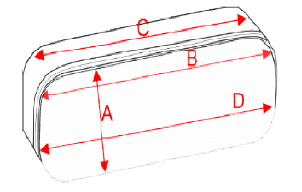 1UNID.R$R$VALOR TOTAL DO LOTE 02 (1.700 KITS X (R$ XXXXX) POR KIT)VALOR TOTAL DO LOTE 02 (1.700 KITS X (R$ XXXXX) POR KIT)VALOR TOTAL DO LOTE 02 (1.700 KITS X (R$ XXXXX) POR KIT)VALOR TOTAL DO LOTE 02 (1.700 KITS X (R$ XXXXX) POR KIT)R$R$R$LOTE 3 KIT MATERIAL ESCOLAR ENSINO FUNDAMENTAL II (6º AO 9º ANOS) – 1200 KITSLOTE 3 KIT MATERIAL ESCOLAR ENSINO FUNDAMENTAL II (6º AO 9º ANOS) – 1200 KITSLOTE 3 KIT MATERIAL ESCOLAR ENSINO FUNDAMENTAL II (6º AO 9º ANOS) – 1200 KITSLOTE 3 KIT MATERIAL ESCOLAR ENSINO FUNDAMENTAL II (6º AO 9º ANOS) – 1200 KITSLOTE 3 KIT MATERIAL ESCOLAR ENSINO FUNDAMENTAL II (6º AO 9º ANOS) – 1200 KITSLOTE 3 KIT MATERIAL ESCOLAR ENSINO FUNDAMENTAL II (6º AO 9º ANOS) – 1200 KITSLOTE 3 KIT MATERIAL ESCOLAR ENSINO FUNDAMENTAL II (6º AO 9º ANOS) – 1200 KITSITEMDESCRIÇÃOQUANT.UNID.MARCAV. UNITV. TOTAL1Pasta catálogo, com 50 envelopes plásticos de 10 micras, confeccionado em papelão e revestido em plástico estilo PVC na cor preta de 0.15 mm de espessura, resistente. Medindo 243 x 333 mm (l x C) fixado por 04 prendedores e visor de polipropileno transparente com campo para inclusão de etiquetas, constar no produto identificação do fabricante. Marca e procedência. (APRESENTAR AMOSTRA)1UNID.R$R$2LÁPIS GRAFITE N-2 HB, SEXTAVADO com dimensões aproximadas de 6,9 a 7,2 mm de diâmetro e comprimento de 175mm. Mina de grafite nº2 centralizada, com no mínimo 2mm de diâmetro, resistente, que desliza facilmente sobre o papel. Escrita macia, escura e fácil de apagar. Fácil de apontar, produzido com materiais atóxicos e madeira 100%reflorestada. Lápis ecologicamente correto. Maior resistência à quebra da mina. Composição: material cerâmico, grafite e madeira reflorestada. Nome do fabricante e certificado FSC ou Cerflor impressos no corpo do lápis. Deverá ser apresentado o certificado de manejo florestal (FSC ou Cerflor) do fabricante, o código deve coincidir com o constado na embalagem. Produto certificado pelo INMETRO. (APRESENTAR AMOSTRA)2UNID.R$R$3Borracha branca macia, com capa em formato ergonômico, indicada para apagar escritas a lápis, medindo 60mm x 21mm x 10mm. Produto atóxico. Composição: borracha sintética e capa em poliestireno reciclado. Produto com certificado do INMETRO. (APRESENTAR AMOSTRA)2UNID.R$R$4Lápis de cor SEXTAVADO, confeccionado em madeira reflorestada certificada, proveniente de manejo sustentável, com superfícies pintadas com cores das minas, com tintas atóxicas, com gravação da marca, mina colorida com traço nítido e uniforme, com resistência para suportar a pressão normal de uso. Produto com colagem perfeita entre as partes de madeira. Comprimento de 175mm, com mina centralizada de 2mm de diâmetro. Embalados em caixa de cartão contendo 12 lápis com cores sortidas, deve conter na embalagem: marca, procedência, composição, diâmetro da mina e, apresentar Selo FSC ou Cerflor e certificação do INMETRO. (APRESENTAR AMOSTRA)1CXR$R$5Caneta hidrográfica com 12 cores sortidas, confeccionada em resina termoplástica, ponta fina em feltro, que não afunda, suportando a pressão normal de uso. Tampa ante asfixiante. Tinta atóxica lavável a base d'água, corante e umectante. Deverá ter aproximadamente 136mm de comprimento. Embalagem em estojo cartonado contendo dados de identificação do fabricante e composição. Produto deverá ter prazo de validade de 24 meses. Marca e procedência. (APRESENTAR AMOSTRA).1CXR$R$6Cola líquida escolar lavável com no mínimo 100g, para uso escolar. Composição à base de PVA em dispersão aquosa, produto atóxico, pronta para uso, frasco plástico resistente com bico dosador econômico. Produto certificado pelo INMETRO não recomendado para crianças menores de três anos. Validade superior a 36 meses à partir da data da entrega.(APRESENTAR AMOSTRA)1UNID.R$R$7Tesoura escolar ponta arredondada: cabo de 100% polipropileno colorido e anatômico e ergonômico, lâmina de corte produzido em aço inoxidável com régua, espessura mínima de chapa 1,0mm, com área de corte mínima de 63mm e base medindo 1,2 mm, cabo plástico anatômico para três dedos. Produto embalado individualmente. A tesoura deverá possuir corte limpo e eficiente, devendo ser afiada de fábrica. As lâminas devem ser fixadas por meio de parafuso metálico ou outro sistema de fixação que assegure o perfeito ajuste entre as lâminas, sem folgas e prejuízo de sua função. (APRESENTAR AMOSTRA)1UNID.R$R$8Apontador plástico com depósito, medindo 60mm x 25mm x 15mm. Composto por duas partes, sendo uma parte opaca em formato "L", cores variadas, onde está fixada a lâmina com parafuso, e outra o corpo do depósito transparente, certificação do INMETRO. Peças conectadas entre si com trava sob pressão Composição: poliestireno reciclado e lâmina de aço temperado. Deverá constar na embalagem: marca, código de barras, validade, origem e dados de identificação do fabricante. (APRESENTAR AMOSTRA)1UNID.R$R$9Régua confeccionada em PET (politereftalato de etileno reciclado), reciclado pós-consumo (tom fume com transmitância transparente natural das embalagens de origem), sem deformidade ou rebarbas; Escala de graduação em MM e CM, legível e sem falhas, impressa em tampografia; dimensões minimas: espessura maior 2,0 mm e 0,7 mm na ponta do chanfro, 310 mm de conprimento toal e 32m5 mm de largura. Deverá conter uma “bolha tipo lupa" para ampliação das imagens e auxilio na leitura. Na parte superior, deverá ser aplicado o brasão da prefeitura juntamente com os dizeres "venda proibida"". Deverão ser apresentados laudos laboratoriais para a comprovação que o politereftalato utilizado na fabricação sejam de fontes pós-consumo e tambem que são biodegradaveis (ensaio biodegradável astm d55110.  (APRESENTAR AMOSTRA)1UNID.R$R$10Caderno brochurão costurado capa dura, com 48 folhas - formato: 200x275mm capa e contracapa com aplicação BOPP brilho, capa e contra capa com papelão 1.3mm (780gm2 ), revestido em papel couchê 115gm2 NA COR VERMELHA – impresso em off set espelho em papel AP 120gm3, miolo costurado com costura central, folhas internas em papel de 56 gm2 com pautas e margens, capa interna com dados pessoais e semestrais contra capa com dados do fabricante, formato, número de folhas e gramaturas, material de acordo com normas da ABNT. Marca e procedência. DEVERÁ SER APRESENTADO CERTIFICADO DE MANEJO FLORESTAL (FSC OU CERFLOR) DO PAPEL, OU CERTIFICAÇÕES SIMILARES (APRESETAR AMOSTRA)2UNID.R$R$11Caderno brochurão costurado capa dura, com 48 folhas - formato: 200x275mm capa e contracapa com aplicação BOPP brilho, capa e contra capa com papelão 1.3mm (780gm2 ), revestido em papel couchê 115gm2 NA COR AZUL – impresso em off set espelho em papel AP 120gm3, miolo costurado com costura central, folhas internas em papel de 56 gm2 com pautas e margens, capa interna com dados pessoais e semestrais contra capa com dados do fabricante, formato, número de folhas e gramaturas, material de acordo com normas da ABNT. Marca e procedência DEVERÁ SER APRESENTADO CERTIFICADO DE MANEJO FLORESTAL (FSC OU CERFLOR) DO PAPEL, OU CERTIFICAÇÕES SIMILARES. (APRESETAR AMOSTRA)2UNID.R$R$12Caderno brochurão costurado capa dura, com 48 folhas - formato: 200x275mm capa e contracapa com aplicação BOPP brilho, capa e contra capa com papelão 1.3mm (780gm2 ), revestido em papel couchê 115gm2 NA COR VERDE – impresso em off set espelho em papel AP 120gm3, miolo costurado com costura central, folhas internas em papel de 56 gm2 com pautas e margens, capa interna com dados pessoais e semestrais contra capa com dados do fabricante, formato, número de folhas e gramaturas, material de acordo com normas da ABNT. Marca e procedência DEVERÁ SER APRESENTADO CERTIFICADO DE MANEJO FLORESTAL (FSC OU CERFLOR) DO PAPEL, OU CERTIFICAÇÕES SIMILARES.(APRESETAR AMOSTRA)1UNID.R$R$13Caderno brochurão costurado capa dura, com 48 folhas - formato: 200x275mm capa e contracapa com aplicação BOPP brilho, capa e contra capa com papelão 1.3mm (780gm2 ), revestido em papel couchê 115gm2 NA COR AMARELA – impresso em off set espelho em papel AP 120gm3, miolo costurado com costura central, folhas internas em papel de 56 gm2 com pautas e margens, capa interna com dados pessoais e semestrais contra capa com dados do fabricante, formato, número de folhas e gramaturas, material de acordo com normas da ABNT. Marca e procedência. DEVERÁ SER APRESENTADO CERTIFICADO DE MANEJO FLORESTAL (FSC OU CERFLOR) DO PAPEL, OU CERTIFICAÇÕES SIMILARES.(APRESETAR AMOSTRA)1UNID.R$R$14Caderno brochurão costurado capa dura, com 48 folhas - formato: 200x275mm capa e contracapa com aplicação BOPP brilho, capa e contra capa com papelão 1.3mm (780gm2 ), revestido em papel couchê 115gm2 NA COR LARANJA – impresso em off set espelho em papel AP 120gm3, miolo costurado com costura central, folhas internas em papel de 56 gm2 com pautas e margens, capa interna com dados pessoais e semestrais contra capa com dados do fabricante, formato, número de folhas e gramaturas, material de acordo com normas da ABNT. Marca e procedência. DEVERÁ SER APRESENTADO CERTIFICADO DE MANEJO FLORESTAL (FSC OU CERFLOR) DO PAPEL, OU CERTIFICAÇÕES SIMILARES.(APRESETAR AMOSTRA)1UNID.R$R$15Caderno brochurão costurado capa dura, com 48 folhas - formato: 200x275mm capa e contracapa com aplicação BOPP brilho, capa e contra capa com papelão 1.3mm (780gm2 ), revestido em papel couchê 115gm2 NA COR PRETA – impresso em off set espelho em papel AP 120gm3, miolo costurado com costura central, folhas internas em papel de 56 gm2 com pautas e margens, capa interna com dados pessoais e semestrais contra capa com dados do fabricante, formato, número de folhas e gramaturas, material de acordo com normas da ABNT. Marca e procedência DEVERÁ SER APRESENTADO CERTIFICADO DE MANEJO FLORESTAL (FSC OU CERFLOR) DO PAPEL, OU CERTIFICAÇÕES SIMILARES. (APRESETAR AMOSTRA)1UNID.R$R$16Pasta Aba Plástica com Elástico - Dimensões 350x240mm – Material: polipropileno, atóxico e resistente. Preferência de cores por AMARELO, AZUL ROYAL OU TRANSPARENTE. (APRESENTAR AMOSTRA)1UNID.R$R$17MOCHILA PARA ESTUDANTE - Mochila com corpo principal confeccionada em tecido rip stop losango 8 x 5 mm (com película de pvc), resistente e impermeável, na cor (a definir), com abertura principal através de zíper nº 8, em nylon, com dois cursores metálicos na cor do tecido. A abertura deve ser centralizada no fole do corpo e se estende em todo o espaço entre os bolsos laterais. O costado da mochila é totalmente estruturado em espuma de Polietileno Expandido com 6mm de espessura, sendo ainda afixado através de dois pespontos em forma- de “V”, sobre o costado. O interior deste compartimento é totalmente forrado em tecido resinado impermeável. Bolso frontal confeccionado em tecido rip stop losango 8 x 5 mm, com fole de 5 cm de profundidade, e com abertura através de zíper nº6, em nylon, com um cursor na cor (a definir), essa abertura se estende por aproximadamente metade da extensão do fole. A parte frontal será estampada arte a ser fornecida pelo solicitante, na técnica de silk screem o nome do município e brasão, fornecidos pela secretaria de educação.
Recorte inferior confeccionado em tecido rip stop losango 8 x 5 cm, na cor (a definir), com aproximadamente 5cm altura na parte mais estreita, onde será estampado o escrito (a definir), na cor (a definir) , conforme layout. Bolsos laterais (um de cada lado) estruturados em tecido elástico, com trama vazada, com 12 cm de altura.
Alça de ombro confeccionada em tecido rip stop losango 8 x 5 cm, na cor (a definir), estruturado em espuma de Polietileno Expandido com 6mm de espessura. Extensão da alça de ombro em fita rígida 100% poliéster de 30 mm de largura, tecida na cor (a definir), e possuindo duas faixas de 5mm com espaçamento de 5mm. O passante / regulador da alça é com bitola de 30mm e injetado em nylon de alta resistência 6.6, na cor escolhida. Esse conjunto deve ser fortemente afixado no corpo da mochila, na parte inferior deve ser fixado através de estrutura triangular no mesmo tecido do corpo. Alça de mão em fita rígida 100% poliéster de 30mm de largura, tecida na cor (a definir), e possuindo duas faixas de 5mm com espaçamento de 5mm, na cor pantone (a definir).
Toda a parte frontal da mochila é contornada através de friso coextrusado em policloreto de vinila 4/11 na cor pantone (a definir).
Galão: Na parte frontal conforme layout aplicado dois galões 100% poliéster de 10mm de largura de cada lado na cor (a definir)   de cada lado sobreposto em construção tubular em fio tinto, faixa contínua sem corte em suas bordas, de modo sua costura não permita o desfiamento da faixa e suas bordas com gramatura de 270 g/m². Todas as costuras devem ser em fio nº60, 100% poliamida. Identificação do fabricante e produto deverá conter na parte interna do compartimento principal lado esquerdo, etiqueta interna em tecido resistente com a logomarca do fabricante, cnpj, composição dos tecidos e demais informações, em conformidade com a legislação instituída pelo conselho nacional de metrologia, normalização e qualidade industrial. (APRESENTAR AMOSTRA).MEDIDAS CORPO PRINCIPAL1UNID.R$R$18ESTOJO ESCOLAR em duas partes: sendo parte superior em tecido rip stop losango 8x5mm, com película em PVC, cor a definir, com medida de 210 mm de comprimento por 80mm de largura por 100mm de altura, com acabamento em friso coextrusado em poli cloreto de vinila 4/11, em cor a definir. Parte frontal estampada com a arte fornecida pelo solicitante (brasão da cidade e escrita), em técnica silkscreem, conforme layout (certificado OEKO-TEX do fabricante da tinta utilizada na silkscreem). Parte superior será unida a inferior por zíper invertido nº08, na cor condizente com a cor do tecido escolhido, com um cursor em níquel, medindo aproximadamente 425mm de comprimento, com certificação de eficácia do INMETRO.A parte inferior deve medir 210mm de comprimento por 80mm de largura e 35mm de altura, confeccionado e conformado em material polyroll, com ótima dureza para dar forma ao estojo, com densidade de 150kg/m³ e espessura de 5mm, com acabamento interno em tecido 100% poliéster, com gramatura 120 g/m², tecido denominado helanca light, na cor a definir, tecido externo rip stop losango 8x5mm, com acabamento nas junções internas em tecido na mesma cor principal em todas as costuras. VER MEDIDAS A SEGUIR. (APRESENTAR AMOSTRA) 1UNID.R$R$VALOR TOTAL DO LOTE 03 (1.200 KITS X (R$ XXXXX) POR KIT)VALOR TOTAL DO LOTE 03 (1.200 KITS X (R$ XXXXX) POR KIT)VALOR TOTAL DO LOTE 03 (1.200 KITS X (R$ XXXXX) POR KIT)VALOR TOTAL DO LOTE 03 (1.200 KITS X (R$ XXXXX) POR KIT)R$R$LOTE 4 - SQUEEZE – 3400 UNIDADESLOTE 4 - SQUEEZE – 3400 UNIDADESLOTE 4 - SQUEEZE – 3400 UNIDADESLOTE 4 - SQUEEZE – 3400 UNIDADESLOTE 4 - SQUEEZE – 3400 UNIDADESLOTE 4 - SQUEEZE – 3400 UNIDADESITEMDESCRIÇÃOQUANT.UNID.MARCAV. UNIT.1 SQUEEZE PLÁSTICO COM VÁLVULA ANTIVAZAMENTO – Capacidade para 500 ml, material plástico resistente e atóxico polietileno de alta densidade, personalizado com a arte fornecida pelo solicitante, utilizando da técnica silkcreem ou transfer, encaixe para mão na parte superior (APRESENTAR AMOSTRA)3.400UNID.R$VALOR TOTAL DO LOTE 04 = VALOR TOTAL DO LOTE 04 = VALOR TOTAL DO LOTE 04 = VALOR TOTAL DO LOTE 04 = R$R$Nome do Representante: Nome do Representante: Identidade nº:CPF nº:Local e Data:Local e Data:Assinatura:Assinatura: